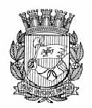 Publicado no D.O.C. São Paulo, 85, Ano 69, Terça-feira.10 de Maio de 2016Gabinete do Prefeito, Pág.01PORTARIA 156, DE 9 DE MAIO DE 2016FERNANDO HADDAD, Prefeito do Município de São Paulo,usando das atribuições que lhe são conferidas por lei,RESOLVE:Exonerar o senhor MARCO ANTONIO ERNANDEZ, RF807.687.1, do cargo de Chefe de Gabinete, símbolo CHG, daChefia de Gabinete, do Gabinete do Subprefeito, da SubprefeituraAricanduva/ Formosa/Carrão.PREFEITURA DO MUNICÍPIO DE SÃO PAULO, aos 9 de maiode 2016, 463° da fundação de São Paulo.FERNANDO HADDAD, PrefeitoPORTARIA 157, DE 9 DE MAIO DE 2016FERNANDO HADDAD, Prefeito do Município de São Paulo,usando das atribuições que lhe são conferidas por lei,RESOLVE:Designar o senhor RONALDO THOMAZ CURCIO XIMENES,RF 827.315.4, para, com opção pela remuneração do cargo quetitulariza, no dia 17 de maio de 2016, substituir o senhor JOSÉAMÉRICO ASCÊNCIO DIAS, RF 696.707.8, no cargo de SecretárioMunicipal, Ref. SM, da Secretaria Municipal de RelaçõesGovernamentais.PREFEITURA DO MUNICÍPIO DE SÃO PAULO, aos 9 de maiode 2016, 463° da fundação de São Paulo.FERNANDO HADDAD, PrefeitoPORTARIA 158, DE 9 DE MAIO DE 2016FERNANDO HADDAD, Prefeito do Município de São Paulo,usando das atribuições que lhe são conferidas por lei,RESOLVE:Designar a senhora VALÉRIA LEÃO RAMOS, RF 812.443.4,para, no período de 30 de maio a 08 de junho de 2016, substituiro senhor MAURICIO FERNANDO PESTANA, RF 814.788.4,no cargo de Secretário Municipal, referência SM, da SecretariaMunicipal de Promoção da Igualdade Racial, à vista de seuimpedimento legal, por férias.PREFEITURA DO MUNICÍPIO DE SÃO PAULO, aos 9 de maiode 2016, 463° da fundação de São Paulo.FERNANDO HADDAD, PrefeitoSecretarias, Pág.01DESENVOLVIMENTO,TRABALHOE EMPREENDEDORISMOGABINETE DO SECRETÁRIOCOORDENADORIA DE SEGURANÇA ALIMENTARE NUTRICIONALDESPACHOS DO COORDENADOREXPEDIÇÃO DO TERMO DE PERMISSÃO DEUSO CENTRAL ABASTECIMENTO PÁTIO DO PARI.2016-0.083.450-3A Coordenadoria de Segurança Alimentar e Nutricional–COSAN. RESOLVE: DEFERIR o pedido de expedição do Termode Permissão de Uso para empresa Heiji Katayama-ME devidamenteinscrita no CNPJ sob o nº 23.503.150/0001-13 passaráser permissionária do Boxe nº 70 rua “A”, com área de 14,50m²na Central de Abastecimento Pátio do Pari, para operar no ramode comércio de hortifrutícola, com fundamento no Decreto nº41.425/2001, Portaria nº051/12–ABAST/SMSP,Portaria Intersecretarial06/SMSP/SEMDET/2011, e Decreto nº 54.597/2013, Decretonº 56.399/2015 respeitando as disposições legais vigentes.2013-0.379.649-6A Coordenadoria de Segurança Alimentar e Nutricional–COSAN. RESOLVE: DEFERIR o pedido de expedição do Termode Permissão de Uso para empresa Cacilda Marcondes SantosNascimento-ME devidamente inscrita no CNPJ sob o nº14.806.481/0001-31 passará ser permissionária do Boxe nº20/21 rua “H”, com área de 19,64m² na Central de AbastecimentoPátio do Pari, para operar no ramo de comércio deMERCEARIA, com fundamento no Decreto nº 41.425/2001, Portaria051/12–BAST/SMSP, Portaria Intersecretarial 06/SMSP/SEMDET/2011, e Decreto nº 54.597/2013, Decreto nº 56.399/2015respeitando as disposições legais vigentes.2013-0.370.804-0A Coordenadoria de Segurança Alimentar e Nutricional–COSAN, RESOLVE:1.DEFERIR o pedido de expedição do Termo de Permissãode Uso para empresa Priscila Oliveira dos Santos-ME devidamenteinscrita no CNPJ sob o nº 21.856.801/0001-23 passaráser permissionária do Boxe nº 17/22 rua “J”, com área de65,24m² na Central de Abastecimento Pátio do Pari, paraoperar no ramo de comércio de Hortifruticola, com fundamentono Decreto nº 41.425/2001, Portaria nº051/12–ABAST/SMSP,Portaria Intersecretarial 06/SMSP/SEMDET/2011, e Decretonº 54.597/2013, Decreto nº 56.399/2015 respeitando asdisposições legais vigentesRETIFICAÇÃO DE ÁREA.2013-0.371.134-2O Coordenador de Segurança Alimentar e Nutricional, nouso das atribuições que lhe são concedidas por Lei, em especialo Decreto nº 46.398, de 28 de setembro de 2005. RESOLVE:DEFERIR o pedido de retificação da área utilizada pela permissionária,AKEMI ONISHI – PRODUTOR RURAL, devidamente inscritosob o CNPJ Nº 22.259.471/0001-51, localizado no Centralde Abastecimento Pátio do Pari, boxe nº 75/79, rua “I”, paraconstar área de 49,50m². Tendo como fundamento o art.6º, doDecreto nº 41.425/2001, respeitando as leis vigentes.Secretarias, Pág.07SÃO MIGUELGABINETE DO SUBPREFEITOASSUNTO:TERMO DE COOPERAÇÃO.PROCESSO ADMINISTRATIVO: 2014.0.108.673-6INTERESSADA: SUBPREFEITURA SÃO MIGUELAOTORIZADA:SECRETARIA MUNICIPAL DE DES. TRAB. EEMPREENDEDORISMO.OBJETO DO ADITAMENTO: PRORROGAÇÃO DE PRAZOPARA UTILIZAÇÃO DO ESPAÇO PÚBLICO LOCALIZADO NOINTERIOR DESTA SUBPREFEITURA.DESPACHO1. À vista dos elementos informadores do presente, notadamenteda manifestação da Coordenadoria da SDTE, às fls. 01,bem como, anuência de CAF ás fls. 06, ademais, a manifestaçãoda Assessoria Jurídica às fls. 07, e no uso da competência queme foi delegada “AUTORIZO” a prorrogação de prazo paraUTILIZAÇÃO do referido espaço, por mais 24 meses à partir de28/06/2016 a 27/06/2018, nos termos do artigo 57, § 1º, IncisoIII da Lei 8.866/93 e respectiva legislação Municipal.Servidor, Pág.18DESENVOLVIMENTO,TRABALHOE EMPREENDEDORISMOGABINETE DO SECRETÁRIODESPACHOS DO SECRETÁRIOPERMANENCIA DE GRATIFICAÇÃO DE FUNÇÃO – DEFERIDAReg.Func. Nome156.273.8 MARIA MADALENA DA SILVA75% s/QPA-07A, a partir de 11/04/2016DESPACHO: DEFIRO a permanência da GRATIFICAÇÃO DEFUNÇÃO ao servidor acima e na base indicada, com cadastroprovidenciado para o mês de MAIO/2016.Licitações, Pág.53DESENVOLVIMENTO,TRABALHOE EMPREENDEDORISMOFUNDAÇÃO PAULISTANA DE EDUCAÇÃOE TECNOLOGIAADITIVO N. 01 AO CONTRATO N. 005/FUNDATEC/2015PROCESSO N.º 2015-0.101.696-9DATA DA ASSINATURA: 06 de abril 2016CONTRATANTE: FUNDAÇÃO PAULISTANA DE EDUCAÇÃO,TECNOLOGIA E CULTURACONTRATADA: CENTRAL DE ABASTECIMENTO DE ÁGUASANTA BÁRBARA LTDA - MEOBJETO: Aquisição de 840 (oitocentos e quarenta) garrafõesde água mineral de 20 litros para as unidades da FundaçãoPaulistana de Educação, Tecnologia e Cultura.VALOR ESTIMADO DA PRORROGAÇÃO: R$ 5880,00 (cincomil oitocentos e oitenta reais)CLÁUSULA PRIMEIRAFica prorrogado o prazo contratual por mais 12 (doze)meses, contados a partir de 25 de junho de 2016.